Ultimate Ballroom Dancing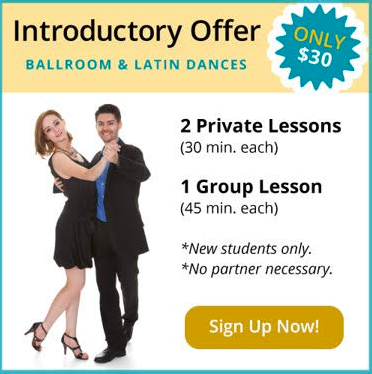 GMSD Employees will get a $10 discount on the *above program.Introductory offer will be $20 off if you mention you’re a GMSD employee